University of New Mexico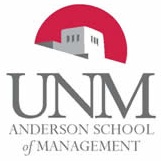 Release & License to Use Image, Name, and /or VoiceDepartment: Anderson School of ManagementClass/Activity: This Release & License is for the following Personal Information:(Initial all Personal Information for which permission to use is being given)____ Image/Visual likeness	____ Name____ VoiceI, the undersigned, hereby grant the University of Mexico (“University”) permission to use, exploit, adapt, modify, reproduce, distribute, publicly perform and display, in any form now known or later developed, my image or visual likeness, my name and/or my voice (the “Personal Information”) as specified in this Release & License and indicated above, throughout the world, by incorporating it or them into publications, catalogues, brochures, books, magazines, photo exhibits, motion picture films, videos, and/or other media (the “Works”) or commercial, informational, educational, advertising, or promotional materials relating thereto.I release, and hereby agree to indemnify, defend, and save harmless University, its agents, employees, licensees and assigns (collectively, “Released Entities”) from any and all claims I, or any third party, may have now or in the future for invasion of privacy, right of publicity, copyright infringement, defamation or any other cause of action arising out of the use, exploitation, reproduction, adaptation, distribution, broadcast, performance or display of the Personal Information.I waive any right to inspect or to approve any Works that may be created using the Personal Information and waive any claim with respect to the eventual use to which the Personal Information may be applied. The Personal Information may be used at the University’s sole discretion, with or without my name or with a fictitious name, and with fictitious or accurate biographical material, alone or in conjunction with any other material of any kind or nature except that University will not use the Personal Information for any criminal or illegal purposes or in a manner inconsistent with community standards of decency.I understand and agree that University is and shall be owner of all right, title, and interest, including copyright, in the Works, and any commercial, informational, educational, advertising, or promotional materials containing the Materials. The University may exercise any of these rights itself or through any successors, transferees, licensees, distributors or other parties.I am at least 18 years of age and have read this release and am fully familiar with its contents. Name:_____________________________________________________________________________Signature:_________________________________________________________Date: ____________